Капитальный ремонт здания сельского клуба в рамках инициативного бюджетирования по направлению «Твой проект» - «Сохранение культуры», с. ЕловкаКуратор проекта: Администрация Анучинского муниципального округа – Дубовцев И.В.Общественный наблюдатель: Холохоренко А.М.Место реализации: с.Еловка, пер.Школьный 1АЗаключен контракт с ИП Ломакин В.В. – 02.05.2023г. Сумма контракта – 2255193,90руб.Сроки выполнения работ: 10.05.2023- 31.08.2023. 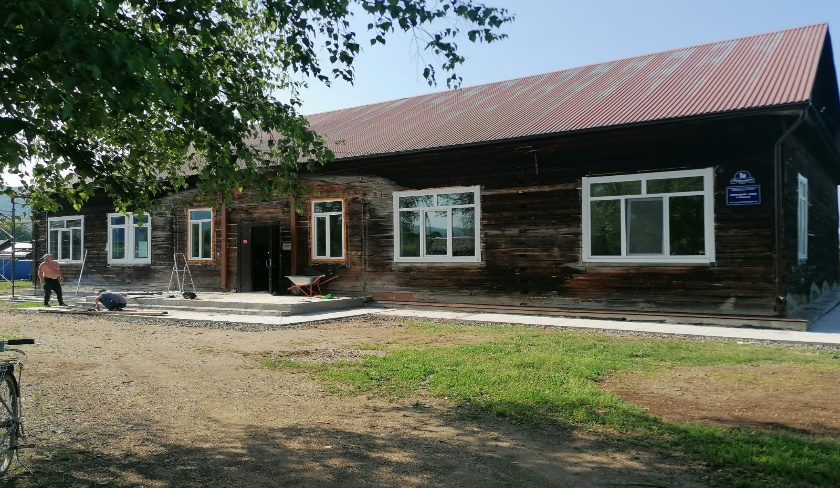 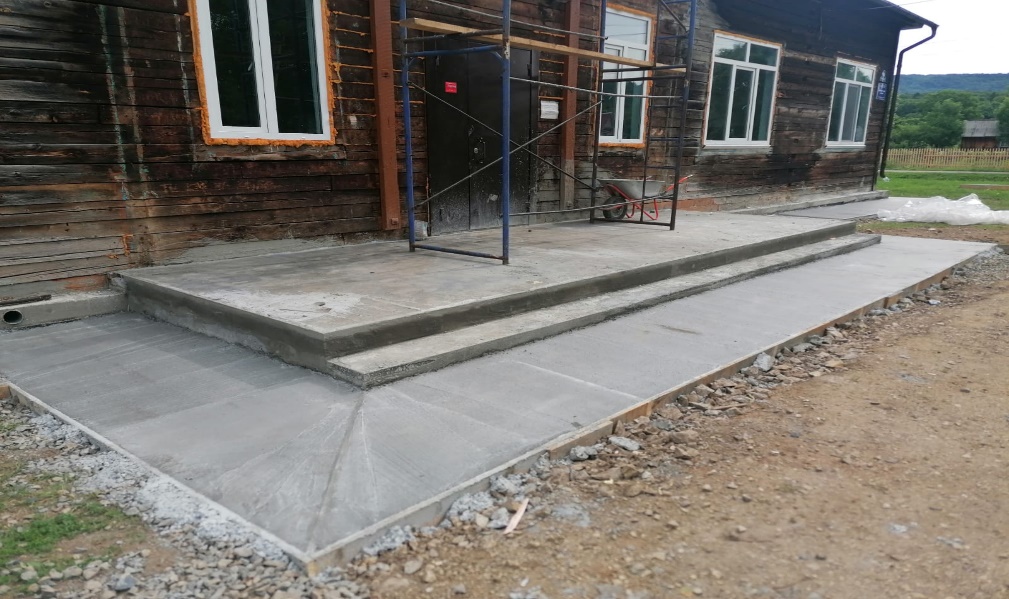  На 01.07.2023г все работы согласно графику по МК выполнены:- демонтажные работы, усиление и замена фундамента;- замена венцов в стенах, установка оконных блоков, заделка проемов в деревянных стенах и перегородках;- устройство внутренней лестницы, устройство отмостка и водосточной системы.